NH267 Series OS Support List and Driver DownloadDriver Installation StepsNH267 Series OS Support List and Driver DownloadDriver Installation StepsPlease obtain driver according to the above table and unzip the file into your computer.Open Windows “Device Manager” and locate “Multimedia Video Controller” inside “Other devices”. If it’s 16-channel capture card, you will have two such devices. Right click to invoke context menu and select “Update Driver Software...”.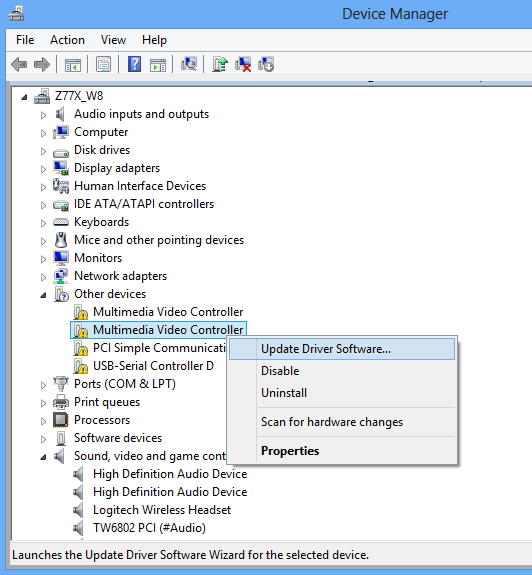 Select “browser for driver...”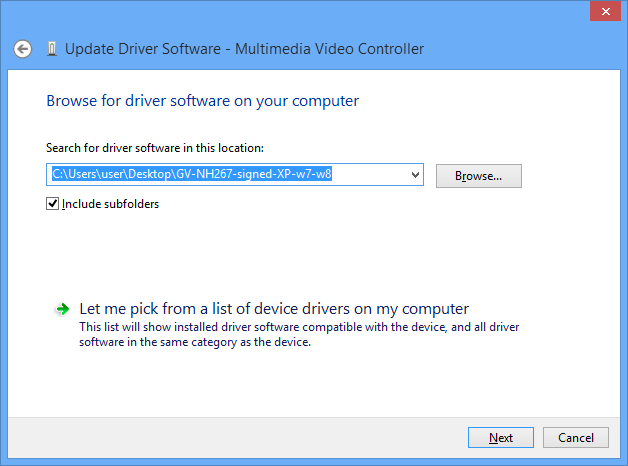 Following security notice might appear, select “Install”.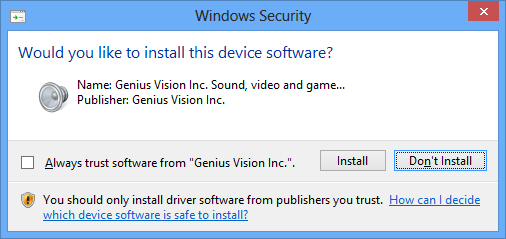 For 16-channel capture card, you need to update driver for both devices. When you see the following message, it means the process is completed. The device might not be usable right away and you need to reboot.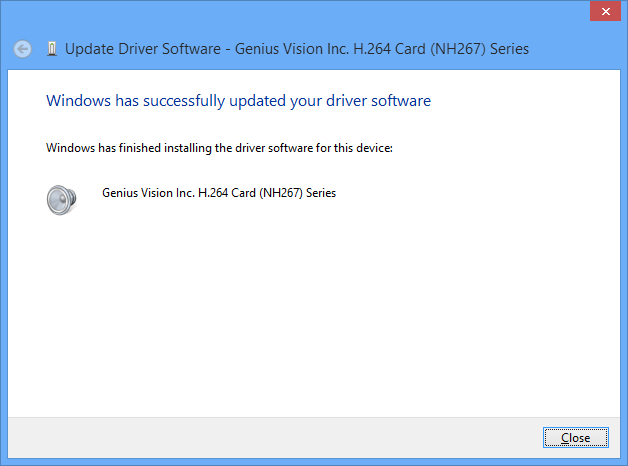 After rebooting, open Device Manager to examin if both device are installed properly: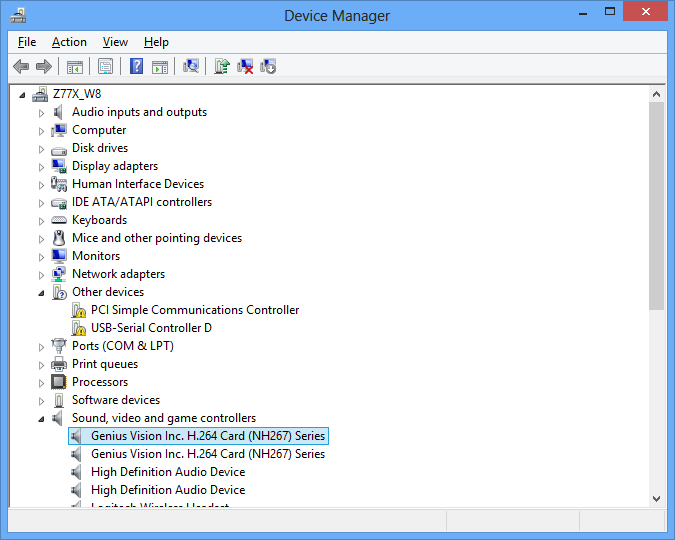 OS nameTestingDriverWindows XP 32-bitNot tested32-bit Windows DriverWindows Vista 32-bitNot tested32-bit Windows DriverWindows 7 32-bitTested32-bit Windows DriverWindows 8 32-bitOnly preliminiarily tested32-bit Windows DriverWindows 2003 Server 32-bitNot tested32-bit Windows DriverWindows 2008 Server 32-bitNot tested32-bit Windows DriverWindows XP 64-bitNot tested64-bit Windows DriverWindows Vista 64-bitNot tested64-bit Windows DriverWindows 7 64-bitNot tested64-bit Windows DriverWindows 8 64-bitOnly preliminiarily tested64-bit Windows DriverWindows 2003 Server 64-bitNot tested64-bit Windows DriverWindows 2008 Server 64-bitNot tested64-bit Windows Driver